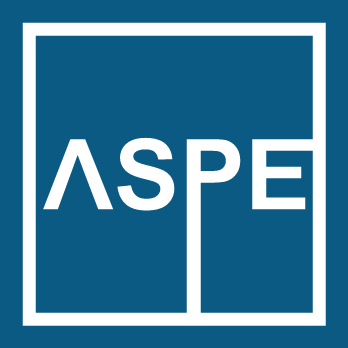 American Society of Professional Estimators Chapter 59 Scholarship CompetitionThe American Society of Professional Estimators serves construction estimators by providing education, fellowship, and opportunity for professional development.Eligibility: 1. Applicants must be currently enrolled as full time students.2. Applicants must major or minor in a construction related field.3. Applicants must be either a college junior or senior.4. Applicants must have a current cumulative GPA of 3.0 or higher (based on a 4.0 scale).5. Applicants shall have no relationship with the any member of the Scholarship Committee.Application Requirements: The applicant is responsible to provide the following information to the ASPE Scholarship Committee: 1. Completed and signed Application Form. 2. Unofficial transcript of grades for the three (3) most recent semesters.3. Listing of extracurricular activities. (See part II of application form)4. Employment history. (See part II of application form)5. Completed Essay.Evaluation Criteria: Applications will be reviewed and winner(s) selected by the ASPE Chapter 59 Scholarship Committee. All applicants will be evaluated on the following: 1. Academic Performance (40%)2. Extracurricular Activities (20%)3. Essay (40%)4. Any additional information provided to the Committee, by the Applicant, for its evaluation.Award: Students must submit scholarship applications, and all supporting material, no later than May 1st, to:  		Keith Parker5636 S Meridian StreetIndianapolis, Indiana 46217Or keithparker@circlebco.com2. Applicants may be subject to an interview with a representative of the Chapter 59 Scholarship Committee.3. Scholarship awards will be sent directly to the recipient’s school of enrollment in the recipient’s name.4. Funds permitting, the scholarship winner may be invited to a local Chapter meeting.5. Scholarship awards will be mailed no later than August 1st.American Society of Professional Estimators Chapter 59 Scholarship Competition---------------- please type or print with black ink -----------------Name: ___________________________________________________________________________________________   Social Security Number (required of all applicants):  _______________________________________________________  College or university you attend:  ______________________________________________________________________   Your degree program:  ______________________________________________________________________________   Date of Application:  ______________________________   Your current completed hours:  ______________________  Your current academic rank: 	Junior/Third YearSenior/Fourth YearYour school’s information: Legal Name________________________________________________________________________________________  Address:__________________________________________________________________________________________                                                            Street         ___________________________________________________________________________________________                  City                                       State                            Zip CodeYour permanent home address: Address:__________________________________________________________________________________________                                                             Street       ____________________________________________________________________________________________                 City                                       State                            Zip Code   Home phone number: (       )____________________________ Email address_______________________________ I. ACADEMIC PERFORMANCE ( 40% ) Information about your college/university Major Department:___________________________________  Head of Department: ______________________________   Expected date of graduation:___________________________  Phone number:  (     )____________________________ Current course load (hrs)/semester:______________________  Mailing address for award:__________________________ Minimum hours for full-time status:_______________________  _______________________________________________ Cumulative grade point average:________________________   _______________________________________________ GPA based on:___________________________   (A = 4, etc.)  Award check payable to:___________________________                                                                  _______________________________________________                                                                                        (department at the school … checks cannot be payable to candidate)       II EXTRACURRICULAR ACTIVITIES ( 20% ) Please complete this section for activities during your college program. Current academic rank:   Junior/Third Year  Senior/Fourth YearPlease type this section: A. Please list and explain any special honors, awards, or scholarships you have received since beginning your college program: B. Please list any academic honors you have received and their significance: C. Please describe any summer or part-time jobs you have held since you entered college.  Include dates: D. Please describe any leadership positions you have held since you entered college: E. Please describe your professional plans for the first five years after graduation (If you are a graduating senior, do you Plan to attend graduate school after graduation?): See last page for part three of application. 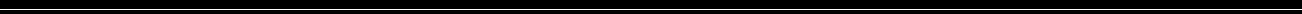 Required:  You must have a college official (from your academic major) sign to endorse this application. I have reviewed and discussed the applicant’s understanding of the principles of construction estimating and related career opportunities with him/her.  I recommend the student for an ASPE National scholarship: ___________________________   ________________________   _________________        (____)_______________________       College official or advisor                                  Title                            Date                                     Phone Number I understand that if I am selected to receive a scholarship, the scholarship check will be made out to the school for my use, and may only be applied toward tuition, books, supplies, and other academic expenses.  I certify that the information provided in this application is correct, and as complete as possible at the time of my application. Applicant’s Signature______________________________________________       Date of Application__________________ Essay Topic:  What would be the benefits of a career in estimating?Use this page to provide a brief, typed or computer-generated, single-spaced, one-page essay using the space below or attach one additional sheet (maximum).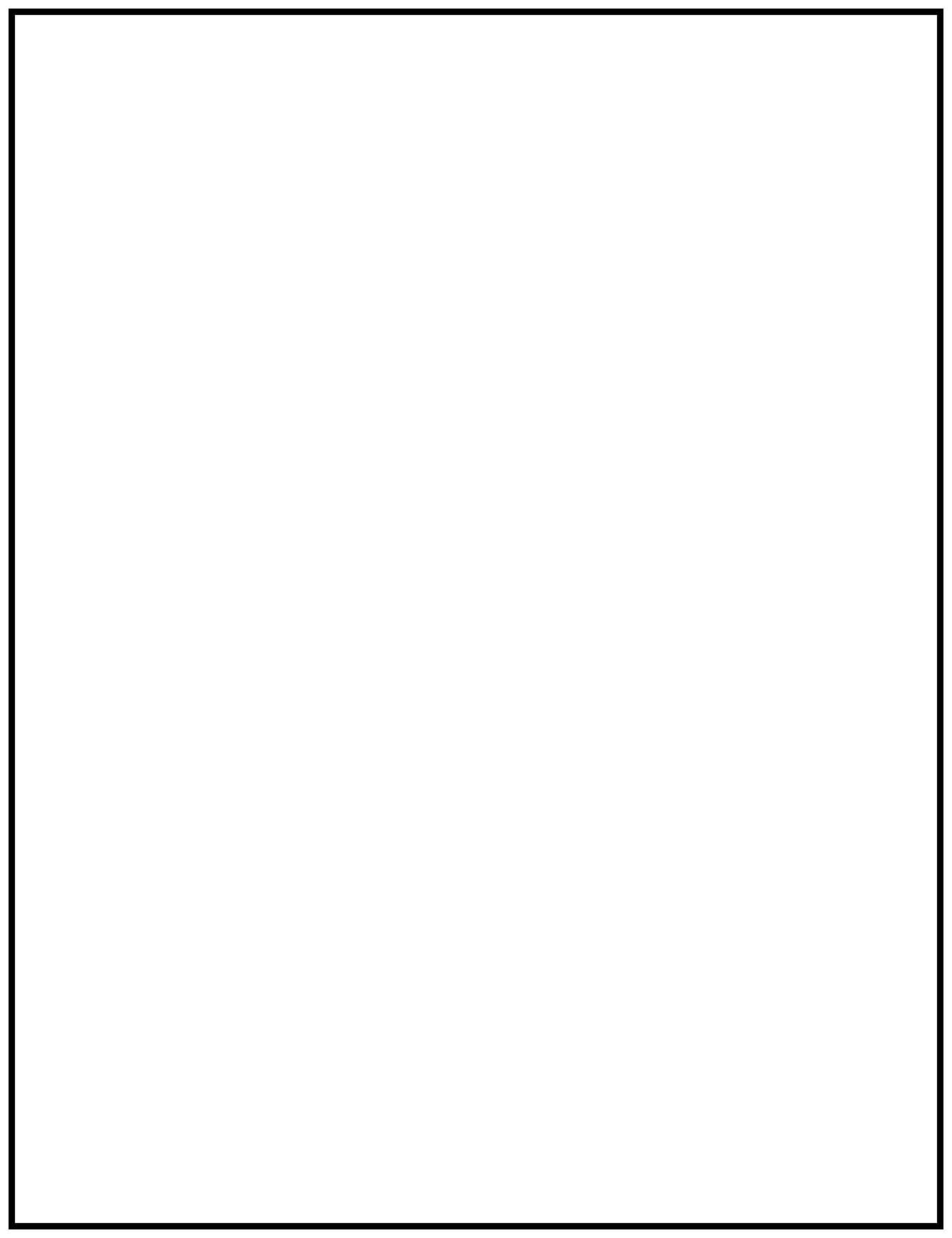                                   Your essay will be graded on the basis of content, organization, and grammar. 